Board of Directors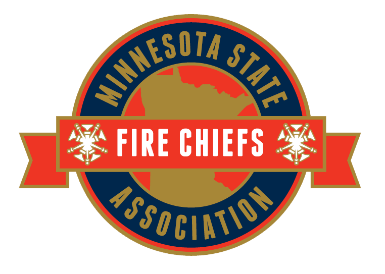 TeleconferenceSeptember 15, 2016Meeting MinutesPresent:President – George EsbensenRegion 2 Northern – Gary LarsonRegion 3 Arrowhead – Kurt RogersRegion 5 Cuyuna – Chip LohmillerRegion 6 Lake - Bill Thoennes Region 8 North Suburban – John CunninghamRegion 9 West Central – Marc Klaith Region 10 Central – Jay WoodRegion 11 United – Dale SpeckenRegion 12 Minnesota Valley – Gary ConrathRegion 13 Southwest – Mark MarcySFM – Bruce WestGreat Lakes Division – Adam MannausauAgent of MSFCA – Nyle ZikmundParliamentarian – Ulie SealAbsent:Past President – VacantRegion 1 Capitol City – Mike ScottRegion 4 Northwest – Mark SchmidtRegion 7 St. Croix Valley – Tom MillerRegion 14 South Central – Jeff BengtsonRegion 15 Southeast – Chuck KarlCities of the First Class Duluth – Dennis EdwardsCities of the First Class Minneapolis - John FruetelCities of the First Class Rochester – Greg Martin Vice President/Cities of the First Class St. Paul – Tim ButlerEditor – Jena NoahDNR – Tim OlandHSEM - Joe Kelly Guests:  Tom ObeleCall to Order:President Esbensen called the meeting to order at 12:08 Approval of Minutes:Approve July 21, 2016 minutes - Rogers moved, Thoennes seconds.  Motions passesFinance Committee Report: Tom ObeleObele overviewed Finance Committee report.  Quarter three shows some increase,   Magazine revenue looks strong, YTD Date revenue showing conference.  Compared to 2015 we are up, good trend.  Looking at opportunity for LOC.  Cash is positive.  Motion by Rogers, second by Cunningham.  Motion passes.  Old Business:Long Range Plan – Information Only, Draft plan being finalized.  Ready for distribution by October 1, 2016.  Board discussion/input needed – 60 Minutes at October 26 meetingApprove Memorandum of Understanding – Donning PublishingWest moves, Thoennes second.   No discussion.  Motion prevails.New Business:Authorize Officers to sign Charitable Organization Annual Report Form               Klaith moves, Larson second.  No Discussion.  Motion prevails.\Amend FSC Contract to clarify grants are included in incentive pay.  Executive Committee discussed and is recommending.Motion by Larson, second by Specken.  Discussion.  Director Wood voted in opposition at EC, will be voted in opposition today.  Some grants do require grant hours and when we get a conference for a grant that makes the conference look better it makes us look better they (FSC) receive a bonus plus a commission.  Wanted his opinion to be heard again.  Klaith – Agrees with Jay, he knows there more work entailed, part of the Executive Director as it makes organization look better, will probably vote in opposition also.Vote:Yay - Esbensen, Larson, Lohmiller, Thoennes, Cunningham, Mannausau, WestNay - Rogers, Klaith, Wood, Specken, Conrath, MarcyPresident Goals/Priorities – EsbensenReviewed five goals published in magazine.Executive Director/Agent RFP - EsbensenFSC contracts ends December 31, 2017 ends.  Talked about at EC and decided we would put out an RFP, that by July 1, 2017 everyone is notified.  Have asked Chuck Karl, Kurt Rogers, Mark Klaith, along with Tom Miller to work on the RFP which will be sent out for consideration so we can talk in October, finalize in November, publish in December, do interviews in March, April and be good to go by July 1 if there is a change.West – Is board intent to do an RFP every three years.Esbensen – This board cannot make commitment for future decisions.  A review of services is always good.  We could to an early out, this one has early out, this contract has 180 days and FSC can do the same.Ulie – Contract/bylaws state we have to do an annual report.  You can always write next contract with options and extensions, with up to two extension.  Lots of options.  From Auditors perspective, visit those often and review.Esbensen – Do more frequently versus less, some of the details we can discuss at October Board meeting when we have time.NFSA Grant Request Approval - $315,000 - Esbensen    Per Policy #201 – Fundraising Policy – Board approval required for fundraising activities.Esbensen talking about media campaign on residential sprinklers that if we can get public behind us as once they get educated then studies show 78% of the public has support for them.  Belmont Partners drafted a state-wide program, he added 10% for Administration and pitched to them that they should fund this.  They have not gotten back to us.  He wanted to get board approval and built in the 10% for FSC administrative burdenMotion by Specken, second by Wood.  West – Was at meeting, I think the advocacy was great but should the board have approved before?Esbensen - When he read the fundraising policy he interpreted it applied to outside, he is not taking a commission or doing anything, West – His understanding and interpretion of the policy is that the Board had an understanding that anyone out fundraising for the Association has to obtain board approval.  Thinks request is great and just questioned if we are following policy.Vote:  Motion passesAmend Policy #204 – Per Diem vs. Expense – Policy and Communication Committee Action taken yesterday at Policy and Communication Committee – ButlerOverview provided, first reading, final adoption in October.Other:Cunningham – Brought to his attention about photo on this month’s magazine.  Wanted to share.Rogers – Same thing John was thinking, great picture, maybe put in article, is it worth itEsbensen – Jena makes decision, not in fire service, have policy committee review.  Marcy – Secured grant to bring Goldfedder to Windom on November 3, no cost to attend, first come first serve.  Get to FSC.Lohmiller – Volunteers at chief’s conference, Specken will have Nyle send out to board.  Esbensen– All will be committed to helping with that.Motion by Rogers, second by Cunningham – Motion passes.  Adjourned at 12:51